This shows the angular velocity of the top shaft at node 1.  At t=0.00187 sec, w = 149 rad/sec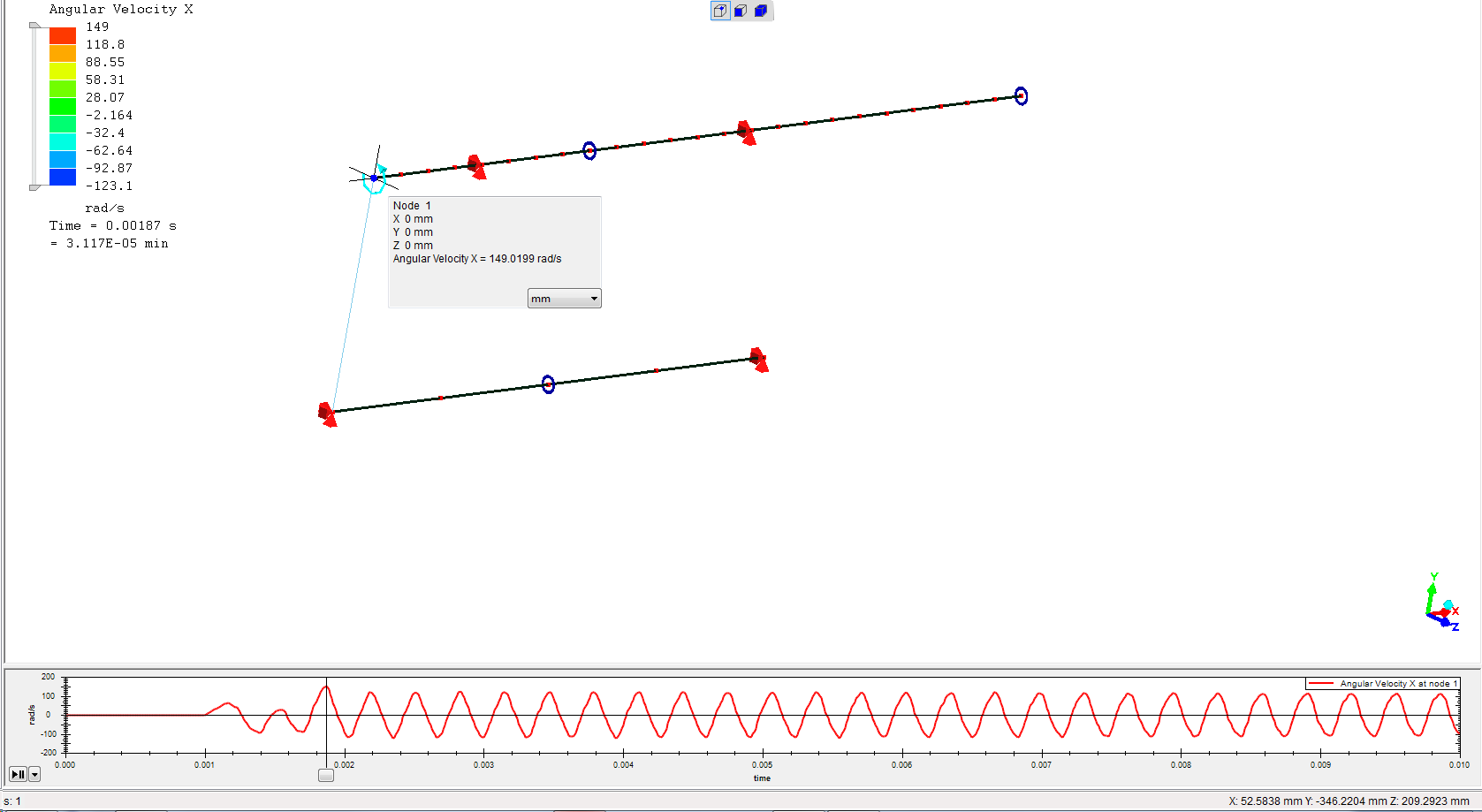 This shows the angular velocity of the bottom shaft at node 26.  At t=0.00187 sec, w = 49.6 rad/sec, thus showing the 3:1 ratio between the 2 shafts.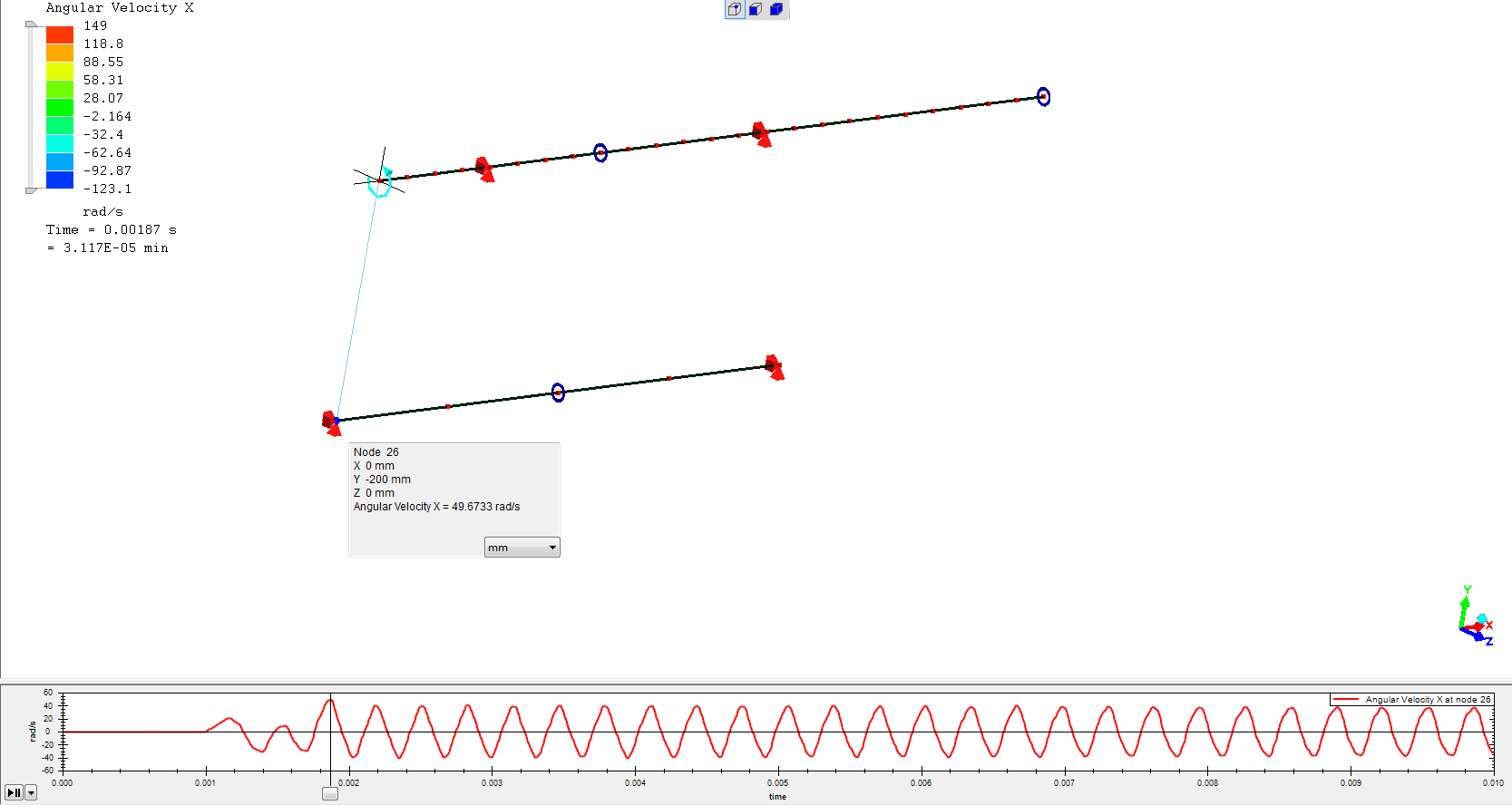 